ИНФОРМАЦИОННОЕ ПИСЬМОУВАЖАЕМЫЕ КОЛЛЕГИ!Автономная некоммерческая организация высшего образования «Университет мировых цивилизаций имени В.В. Жириновского» (АНО ВО «УМЦ») приглашает Вас принять участие в ХIII международной научно-практической конференции «Россия и мир: развитие цивилизаций. Научное наследие и взгляды В.В. Жириновского на формирующийся миропорядок», которая состоится 13-14 апреля 2023 года.Современный мир живёт в эпоху колоссальных изменений, которые так или иначе отражаются на всех процессах функционирования существующих в настоящее время цивилизаций и деятельности великих мыслителей и политиков. Возникла и прогрессирует потребность в определении того, как и по каким технологиям будет формироваться новый миропорядок в его цивилизационном единстве и многообразии. Именно Владимир Вольфович Жириновский с его колоссальной интуицией и умением заглянуть за горизонт, был первым, кто определил, что всё очевиднее - эту тектоническую миссию берёт на себя Россия. Медленно, но уверено и значимо, наша страна становится центром кристаллизации новой цивилизации. Владимир Вольфович постоянно анонсировал мысль: «Мы все участники процесса строительства новой мировой цивилизации, и чем раньше это внедрится во все уголки нашего сознания, тем более уверено будут идти эти процессы». Он подчёркивал, что в связи с этим, необходимо определиться с той воззренологической платформой, которая должна лечь в основу базового культурного кода будущих мировых цивилизаций. Но сегодня, к сожалению, нет стройной и цивилизационно обоснованной теории построения культурных кодов различных общественных структурных единиц. Гений Жириновского будил сознание консервативного ядра, постоянно выдвигая мысль: глубокая и коммерциализированная вестернизация, проникшая в гуманитарное знание, сковывает передовые мысли и не даёт вырваться неординарности на просторы поиска и интеллектуальных достижений. Вся интеллектуальная жизнь пророка и предсказателя исходила из глубочайшей уверенности, что западная идеология даже в простейших понятиях уводит человечество в тернии потребительства, ханжества и демагогии. Но главное, зафиксированное неординарным политиком, что вся существующая законодательная база устарела и требует перехода от деградировавшей системы прав человека с неизменно развлекательным качеством жизни к цивилизационному законодательству. Новая законодательная база должна строиться на стройном и синергетически оправданном взаимодействии прав и обязанностей, а качество жизни должно начать зависеть от уровня цивилизационного соответствия. Это не просто значимые мысли, а величайший творческий сдвиг, изменивший большую часть концептуальных понятий наиболее важных и праксиологически востребованных политических учений. Сегодня мы более точно понимаем предначертания создателя Университета Мировых цивилизаций, который формировал представления о том, что только в этом случае мир получит надёжный и цивилизационно выверенный идеологический аппарат для строительства нового мира.ХIII международная научно-практическая конференция «Россия и мир: развитие цивилизаций. Научное наследие и взгляды В.В. Жириновского на формирующийся миропорядок» исходит из того, что идёт глубокая трансформация России в центр кристаллизации новой цивилизации, которая получила название «цивилизация знания и риска» и что необходимо в ускоряющемся порядке начинать исследования в области модернизации всего гуманитарного знания. Участие в этом великом по значимости событии, с одной стороны, может сыграть в судьбе каждого участника немаловажную роль, а с другой, следуя заветам В.В. Жириновского, позволит выйти из тени разработчикам воззренологических платформ и возглавить систему поисков нового миропорядка в его цивилизационном единстве и многообразии.   Для участия в конференции приглашаются ведущие отечественные и иностранные ученые, представители федеральных и региональных органов власти, преподаватели вузов, докторанты, аспиранты, научные сотрудники и практические работники, журналисты и деятели культуры, а также все лица, проявляющие интерес к рассматриваемым проблемам.13 апреля 2023 года – Пленарное заседание.14 апреля 2023 года – работа секций, круглых столов.В рамках конференции планируется проведение 6 основных секций:Динамика межцивилизационных и международных отношений на современном этапе: интеграционные и дезинтеграционные процессыМежцивилизационный культурный диалог в ХХI веке: возможности, проблемы, перспективы Экономика и управление в многополярном пространстве современностиЦивилизационное единство и многообразие психолого-социальных и этнокультурных коммуникаций Перспективы развития рекламы и журналистики в формирующихся условиях нового миропорядкаПраво будущего: формирование новых подходовВо время работы конференции планируется проведение 6 круглых столов:Цифровые технологии в развитии современных экономических систем Конкурентоспособность и перспективы России в современном пространстве Проблемы развития современного дизайна в цивилизационном пространстве Новые аспекты в межкультурной коммуникации и вопросы перевода в рамках  формирующегося миропорядкаМассовая коммуникация: вызовы и угрозы формирующегося миропорядкаЗащита прав человека в эру внедрения искусственного интеллектаДля участия в конференции необходимо заполнить анкету участника (Приложение А) и направить ее на электронный адрес оргкомитета: Официальные язык  конференции: русский.Форма участия в конференции: Конференция проводится в очной форме, с последующим изданием материалов конференции. При необходимости возможно применение дистанционных технологий связи.Участие в конференции в качестве участника возможно при наличии доклада или презентации.Информационные партнеры:ИНИОН РАН Журнал «Вестник Института мировых цивилизаций»Интернет-издание «Либерально-демократические ценности»Интернет-издание «Мировые цивилизации»Гуманистические организации России http://peacesave.ruМесто проведения конференции: 13 апреля 2022 года. Пленарное заседаниеРоссийская Федерация, город Москва, 1-Басманный пер., д.3, стр.1, АНО ВО «Университет мировых цивилизаций имени В.В. Жириновского», большой конференц-залНачало регистрации – 9 часов 00 минут.Начало конференции – 10 часов 00 минут.14 апреля 2022 года. Работа секцийРоссийская Федерация, город Москва, Ленинский проспект д.1/2 стр.1,АНО ВО «Университет мировых цивилизаций имени В.В. Жириновского».Начало регистрации – 9 часов 00 минут.Начало конференции – 10 часов 00 минут.Контактные лица: проректор по научной работе Булавина Мария Александровна – +7 926 571 27 10; m.a.bulavina@uwc-i.ru Подтвердить факт участия в конференции и предоставить тезисы выступлений просим до 27 марта 2023 года, направив заполненную анкету участника на e-mail Оргкомитета: nauka@uwc-i.ru. Дополнительную информацию по вопросам подготовки выступлений и публикаций Вы можете узнать у помощника проректора по редакционно-издательской работе Радюка Александра Александровича, тел.: +7-495-632-17-60.Подробная информация о конференции размещена на официальном сайте АНО ВО «УМЦ» по адресу: www.imc-i.ru. Материалы конференции будут размещены в электронной библиотеке (РИНЦ). Публикация статей (тезисов докладов), материалов конференции осуществляется при соблюдении условий, указанных в приложении Б. Оргкомитет конференцииПриложение 1 Анкета участникаХIII международной научно-практической конференции «Россия и мир: развитие цивилизаций. Научное наследие и взгляды В.В. Жириновского на формирующийся миропорядок»Приложение 2Уважаемые авторы! Правильное оформление статьи значительно ускоряет процесс ее обработки, рецензирования и осуществления редакционно-издательских работТребованиядля публикации в сборнике статей, по итогам работы ХIII международной научно-практической конференции «Россия и мир: развитие цивилизаций. Научное наследие и взгляды В.В. Жириновского на формирующийся миропорядок» (13-14 апреля 2023 года)1. МетаданныеСведения об авторе на русском и английском языках(допускается до 4 соавторов):ФИО полностьюЗвание/степень/должностьМесто работы/учебы с городом и странойЭлектронная почтаНазвание статьи, аннотация – 150-200 слов, ключевые слова. Все на русском и английском языках.Обратите внимание:-  Текст рукописи– шрифт TimesNewRoman, 14 кегль, обычный интервал между букв, междустрочный интервал 1,5; поля – 2 см со всех сторон, отступ перед и после абзаца – 0 pt. В таблицах шрифт TimesNewRoman, кегль (размер шрифта)  - 12 п., интервал одинарный. Для сносок и примечаний шрифтTimesNewRoman, кегль (размер шрифта)  -10 п., интервал одинарный.- Абзац («красная строка») выставляется только автоматически, а не с помощью клавиши «пробел»! - Не используется функция автопереносов. - Обязательно следует указать код УДК.2. СтатьяОбъем текста рукописи статьи должен быть от 10 000 до 40 000 печатных знаков, включая пробелы и сноски. Рукописи представляются в редакцию в форматах doc или docx (одним файлом).Для рисунков должен быть указан источник или (рисунок автора).3. Плагиатом является:• использование (дословное цитирование) любых материалов в любом объеме без указания источника;• использование изображений, рисунков, фотографий, таблиц, графиков, схем и любых других форм графического представления информации без указания источника;• использование изображений, рисунков, фотографий, таблиц, графиков, схем и любых других форм графического представления информации, опубликованных в научных и популярных изданиях без согласования с правообладателем;• использование без письменного разрешения материалов, авторы или правообладатели которых запрещают использование своих материалов без специального согласования.Минимальный объем оригинального текста – 70-80%Обзоры и другие статьи, по объективным причинам требующие наличия большего количества цитирований, рассматриваются редакцией в индивидуальном порядке.Авторы самостоятельно осуществляют проверку в системе «Etxt.Антиплагиат» Антиплагиат.руРезультат проверки в системе антиплагиат предоставляется авторам отдельным файлом в виде скриншота вместе с рукописью статьи.Тексты на иностранных языках проверяются системой CrossCheck и другими подобными инструментами.3. Список литературы: Библиографическая часть аппарата статьи должна быть представлена библиографическими ссылками (ГОСТ 7.05–2008) и библиографическими списками в конце материала.В тексте в квадратных скобках указывается порядковый номер ссылки в соответствии со списком литературы.Список литературы оформляется строго в алфавитном порядке.Допустимое минимальное количество – 7 источников. При заимствовании материала из других источников ссылка на эти источники обязательна. На все источники из списка литературы должны быть ссылки в тексте.Как минимум, 2-3 источника – это работы, опубликованные за последние 5–7 лет. Рекомендуется, чтобы были указаны источники, опубликованные на английском языке.Самоцитирование не более 1–2 источников. В соответствии с этикой научных публикаций рекомендуется соблюдать степень самоцитирования в пределах до 10%.Автор несет ответственность за достоверность сведений, точность цитирования и ссылок на официальные документы и другие источники. Иностранное написание слов приводится в скобках, кроме ссылок на литературу.В список литературы не включаются:статьи из внутривузовских сборников;нормативные и архивные документы;статистические сборники;справочные издания;газетные заметки без указания автора;ссылки на главные страницы сайтов.Данные материалы оформляются в подстрочных библиографических ссылках (сносках внизу страницы). Для вставки сносок используется сквозная нумерация.Список литературы должен быть представлен на русском языке  и в романском алфавите (латинице).Далее следует образец оформления статей.Образец оформления рукописей статейУДК____  (см.: http://teacode.com/online/udc)Психология долгового поведения: почему заемщики не возвращают кредиты?И.И. Иванов,канд. психол. наук, доцент кафедры прикладной психологии, Финансовый университет при Правительстве Российской Федерации, Москва.ivanov@gmail.comП.П. Петров,канд. эконом. наук, доцент кафедры Менеджмента, Институт мировых цивилизаций, Москва. petrov@mail.comС.С. Сидорова,студентка 3 курса международного финансового факультета, Финансовый университет при Правительстве Российской Федерации, Москва.sidorova@gmail.comАннотация: в статье рассматриваются психологические предпосылки роста задолженностей среди населения. Методологической основой исследования являются теория перспектив Д. Канемана и А. Тверски и теория игр. Представлена авторская методика, позволяющая зафиксировать принятие решения о последовательности погашения задолженностей и степень его отклонения от рационального. Приведены результаты пилотажного исследования стратегий погашения задолженностей респондентами, свидетельствующие об их ограниченной рациональности.Ключевые слова: теория перспектив, теория игр, психология долгового поведения, ограниченная рациональность.Psychology of debt behaviour: why borrowers don’t pay loans?I.I. Ivanov,PhD in Psychology, Associate Professor of Applied Psychology Department, Financial University under the Government of the Russian Federation, Moscow.ivanov@gmail.comP.P. Petrov,PhD in Economics, Associate Professor of Department of Management, Institute of world civilizations, Moscow. petrov@mail.comS.S. Sidorova,Third year student, International Finance Faculty, Financial University under the Government of the Russian Federation, Moscow.sidorova@gmail.comAnnotation:the article analyses psychological factors influencing the increase in debts among people. Methodological basics of research are prospective theory (D. Kahneman, A. Tversky) and game theory. The experiment is developed to fix decisions made about the order of multiple debt payments and degree of their deviation from rational decision. Results of empirical investigation are presented and show bounded rationality of decisions made by respondents.Key words: prospect theory, game theory, psychology of debt behavior, bounded rationality.Финансовые институты по всему миру бьют тревогу: все больше людей живут в долг, и все меньше погашают займы вовремя. Так, в сентябре 2014 г. средняя задолженность американского домохозяйства по кредитным картам составила 15 607 долл., а средний долг по ипотеке вырос до 153 500 долл. В общем и целом объем заемных средств в Соединенных Штатах превышает 11,5 триллиона долл. В Европе процент невозврата долгов по кредитным картам равен примерно 7%; а в Англии четверо из десяти студентов не могут погасить кредит на образование! Аналогичную картину можно наблюдать и на российском рынке. По данным ЦБ, в этом году доля непогашенных кредитов в России достигла 13,3% от их общего числа. Такого показателя задолженности не было три с половиной года [2]. Между тем независимые эксперты прогнозируют, что уровень просроченной задолженности россиян перед банками будет и дальше увеличиваться. Чем обусловлена данная проблема? Согласно наиболее распространенному мнению, во всем виноваты недобросовестные банки, предоставляющие кредиты неплатежеспособным гражданам. … Причем ошибки допускаются независимо от уровня образования и профессиональной занятости [1; 6]. Принимая решение для оценки какого-либо сложного варианта, человек формирует интеллектуальную систему представлений, на основе которых определяются преимущества и недостатки, связанные с тем или иным выбором. … Методологической основой исследования явились теория перспектив [3, с. 25–27; 4, с. 13–14] и теория игр. Метод, при помощи которого проводилось наше исследование, заимствован нами у авторов статьи “Winningthebattlebutlosingthewar: thepsychologyofdebtmanagement” [5]. … Суть игры заключается в следующем. Игроку предоставляется кредитный портфель, состоящий из шести кредитных карт (таблица 1). Продолжительность игры составляет 25 раундов, каждый раунд равен одному году. Ежегодно игрок получает 50 000 рублей. Таблица 1 Первоначальные суммы задолженностей и годовые процентные ставкиИтак, в начальной вершине дерева матрица выглядит следующим образом:Как мы уже сказали, банк, оценивая способность заемщика погасить кредит, использует оптимальную стратегию погашения, согласно которой долги с наиболее высокими процентами выплачиваются в первую очередь. То есть сначала закрывается шестая кредитная карта, затем пятая, затем третья, потом четвертая и вторая соответственно. Таким образом, банк минимизирует задолженность с максимальной процентной ставкой, или, переводя на язык математики, использует стратегию «минимакс»: .… По итогам исследования была составлена описательная статистика, результаты отражены в таблице 2.Таблица 2 - Описательная статистика результатов по общей сумме задолженности в конце игры…Конечно же, психологам, экономистам, финансистам стоит больше внимания уделять изучению долговой психологии. Возможно, в будущем это позволит нам укрепить устойчивость финансовой системы и в какой-то степени решить проблему кредиторов и заемщиков.Список литературы1. Гагарина М.А., Смурыгина А.А. Особенности принятия решений студентами в ситуации нескольких задолженностей // Акмеология. 2014. № 1–2 (специальный выпуск). C. 64–65.2. Долги и коллекторы // Российская газета. Столичный выпуск № 6217 (241). URL: http://www.rg.ru/2013/10/24/kollektori-site.html (дата обращения: 26.09.2014).3. Канеман Д., Словик П., Тверски А. Принятие решений в неопределенности: Правила и предубеждения. Харьков: Изд-во Институт прикладной психологии «Гуманитарный Центр», 2005. 632 с.4. Канеман Д., Тверски А. Рациональный выбор, ценности и фреймы // Психологический журнал. 2003. № 4. Т. 24. С. 31–42.……18. Amar M., Ariely D., Ayal Sh., Cryder C., Rick S. Winning the Battle but Losing the War: The Psychology of Debt Management // Journal of Marketing Research. 2011. Vol. XLVIII (Special Issue 2011). P. 38–50.19. Gagarina M.A., Smurygina А.А. Professional preferences and financial decision-making // Psychology of economic self-determination of person and community / Proceedings of the II International scientific and practical seminar / Edited by Eugen Iordаnescu, Irina Bondarevskaya. Vol. 1. Edit. University «Lucian Blaga» din Sibiu. 2014. Р. 101–107.20. Lea S., Webley P., Levine R. The economic psychology of consumer debt // Journal of Economic Psychology. 1993. Vol. 14. No. 1. Р. 85–96.Статья публикуется впервые. Проверено системой антиплагиат. Уникальность текста …%.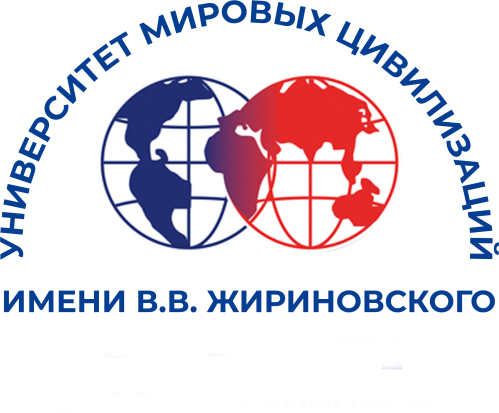 Автономная некоммерческая организациявысшего образования«Университет мировых цивилизацийимени В.В. Жириновского»(АНО ВО «УМЦ»)Ленинский пр-кт, д. 1/2, к. 1, Москва, 119049тел.: +7 (499) 261-11-26; +7 (495) 632-17-71e-mail: info@umc-i.ru; сайт: imc-i.ruФИО (полностью)Степень, званиеНаправление подготовки/специальность(для обучающихся)Место учебы/ работы, должностьГород/СтранаТема докладаНаправление работы конференцииФорма участия: очное с докладом; онлайн с докладом;заочное с докладом – только по предварительному согласованиюКонтактная информация (телефон, e-mail).Сертификат на имя автора (соавторов) (Ф.И.О.)ФИО полностью  в дательном падежеДолг 1Долг 2Долг 3Долг 4Долг 5Долг 6Первоначальная сумма задолженности10 00025 00030 00035 000150 000200 000Процентная ставка20%19%24%21%28%30%ПараметрВеличинаСредняя сумма долга в конце игры30 812 209,1 руб.Медиана суммы долга в конце игры32 679 135,8 руб.Стандартное отклонение20 782 148,0 руб.Максимальная сумма долга в конце игры82 278 981,9 руб.Минимальная сумма долга в конце игры-5185,1 руб.Диапазон разброса величин82 284 167 руб.